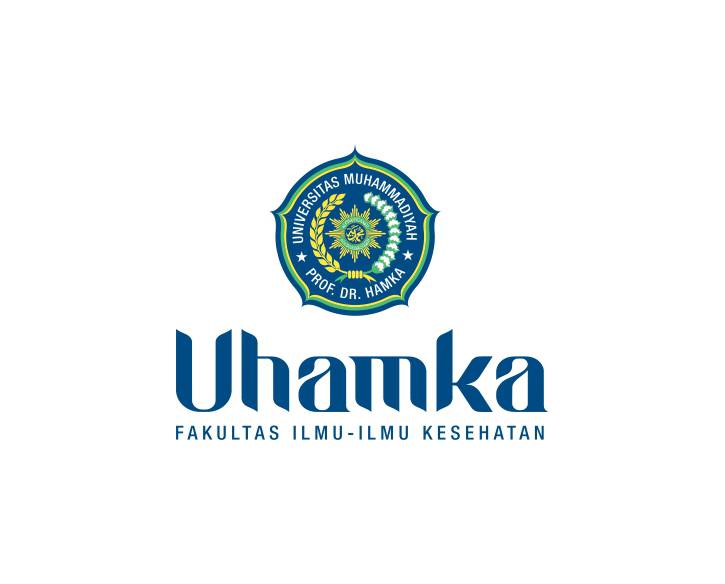 PROGRAM STUDI ILMU GIZIUNIVERSITAS MUHAMMADIYAH PROF. DR. HAMKANASKAH PENJELASANAssalamu’alaikum Wr. Wb.Selamat pagi/siang/sore, Saya Rifdah Athifah Nahdah Mahasiswi Program Studi Ilmu Gizi, Fakultas Ilmu-Ilmu Kesehatan, Universitas Muhammadiyah Prof. Dr. HAMKA sedang melakukan penelitian yang berjudul “Hubungan Asupan Lemak, Serat, Kalsium dan Kualitas Tidur terhadap Siklus Menstruasi pada Remaja Putri di Wilayah Kelurahan Pondok Kacang Barat”.Pada penelitian ini, akan diawali dengan screening responden, dilanjutkan dengan wawancara mengenai riwayat siklus menstruasi, asupan makan, dan kualitas tidur selama satu bulan terakhir. Proses wawancara akan memakan waktu 30-60 menit sehingga mungkin akan sedikit mengganggu aktifitas responden. Seluruh informasi yang responden berikan akan dirahasiakan dan hanya digunakan untuk kepentingan penelitian. Manfaat penelitian ini bagi responden adalah dapat menambah informasi mengenai siklus menstruasi yang teratur serta hal yang mempengaruhinya. Kontribusi responden dalam penelitian ini bersifat suka rela serta tidak ada paksaan dan responden memiliki hak untuk mengundurkan diri.Jika terdapat hal yang belum jelas terkait penelitian ini, dapat menghubungi peneliti Rifdah Athifah Nahdah (08568172839) atau dapat menghubungi melalui email nahdahathifah@gmail.com Wassalamu’alaikum Wr. Wb.FORMULIR SCREENING RESPONDENINFORMED CONSENTSetelah membaca dan mendapat penjelasan mengenai penelitian “Hubungan Asupan Lemak, Serat, Kalsium dan Kualitas Tidur terhadap Siklus Menstruasi pada Remaja Putri di Wilayah Kelurahan Pondok Kacang Barat” yang dilakukan oleh mahasiswi Program Studi Ilmu Gizi, Fakultas Ilmu-Ilmu Kesehatan, Universitas Muhammadiyah Prof. Dr. HAMKA, maka sayaNama			:No. Handphone	:Menyatakan Setuju / Tidak Setuju* menjadi responden dalam penelitian ini.Tangerang Selatan, ……....... 2021*coret salah satuHUBUNGAN ASUPAN LEMAK, SERAT, KALSIUM DAN KUALITAS TIDUR TERHADAP SIKLUS MENSTRUASI PADA REMAJA PUTRI DI WILAYAH KELURAHAN PONDOK KACANG BARAT Informasi LapanganSiklus MenstruasiPittsburgh Sleep Quality Index (PSQI)Jawablah pertanyaan berikut ini sesuai dengan kebiasaan yang anda lakukan selama satu bulan terakhir.Formulir Semi Quantitative Food Frequency Questionnaire (SQ-FFQ)Nama Responden	:				Tanggal Wawancara	:Usia		:				Jam Mulai & Selesai	:No.PertanyaanJawabanKode1SCNamaScreening_12SCTempat lahirScreening_23SCTanggal lahirScreening_34SCUsia Screening_45SCUsia menarcheScreening_56SCStatus perkawinan0. Sudah menikah1. Belum menikah Screening_67SCProfesi0. Pelajar1. Mahasiswi2. Karyawan3. Atlet77. Lainnya, sebutkanScreening_78SCMenderita penyakit yang menyebabkan menstruasi terhenti0. Ya1. TidakScreening_89SCMenderita kondisi lain yang menyebabkan menstruasi terhenti0. Ya1. TidakScreening_9Responden(……………………………)Infromasi LapanganKodeTanggal wawancara :Tgl_wwcrWaktu mulai :Wkt_mulaiWaktu selesai :Wkt_selesaiTanggal entri data :Tgl_entriNo.PertanyaanJawabanKode1BBulan ke-1a. Tanggal menstruasi:b. Tanggal selesai menstruasi:a. ……………….b. ……………….Siklus_1b2BBulan ke-2a. Tanggal menstruasi:b. Tanggal selesai menstruasi:a. ……………….b. ……………….Siklus_2b3BBulan ke-3a. Tanggal menstruasi:b. Tanggal selesai menstruasi:a. ……………….b. ……………….Siklus_3b4BBulan ke-4a. Tanggal menstruasi:b. Tanggal selesai menstruasi:a. ……………….b. ……………….Siklus_4bNo.PertanyaanJawabanJawabanJawabanJawabanKode1DPada jam berapa biasanya anda tidur pada malam hari?Tidur_1d≤15 menit16-30 menit31-60 menit> 60 menit2DBerapa waktu yang anda perlukan sejak berbaring sampai mulai tertidur setiap malam?Tidur_2d3DPada jam berapa biasanya anda bangun di pagi hari?Tidur_3d> 7 jam6-7 jam5-6 jam< 5 jam4DBerapa lama waktu tidur anda di malam hari?Tidur_4d5DSelama satu bulan terakhir, seberapa sering anda mengalami hal di bawah ini?Tidak pernah1x seminggu2x seminggu≥ 3x seminggu5Da. Tidak dapat tertidur selama 30 menit sejak berbaringTidur_5dab. Terbangun di tengah malam atau dini hariTidur_5dbc. Terbangun untuk ke kamar mandiTidur_5dcd. Sulit untuk berrnafas dengan baikTidur_5dde. Batuk atau mendengkur kerasTidur_5def. Merasa kedinginanTidur_5dfg. Merasa kepanasanTidur_5dgh. Mimpi burukTidur_5dhi. Merasakan nyeriTidur_5dij. Penyebab lain yang membuat anda terganggu di malam hari dan seberapa sering anda mengalaminya….Tidur_5dj6DSelama satu bulan terakhir, seberapa sering anda mengonsumsi obat tidur?Tidur_6d7DSelama satu bulan terakhir, seberapa sering anda merasa mengantuk ketika melakukan aktivitas di siang hariTidur_7dSangat baikCukup baikCukup burukSangat buruk8DSelama satu bulan terakhir, bagaimana anda menilai kualitas tidur anda secara keseluruhan?Tidur_8dTidak terjadi masalahHanya masalah ringanMasalah sedangMasalah besar9DSelama satu bulan terakhir, seberapa besar masalah yang anda rasakan untuk tetap semangat dalam melakukan aktivitasTidur_9dSkor komponen 1:Skor komponen 2:Skor komponen 3:Skor komponen 4:Skor komponen 5:Skor komponen 6:Skor komponen 7:Skor Global PSQI:Bahan MakananFrekuensi KonsumsiFrekuensi KonsumsiFrekuensi KonsumsiFrekuensi KonsumsiFrekuensi KonsumsiFrekuensi KonsumsiPorsi Setiap KonsumsiPorsi Setiap KonsumsiCara MemasakBahan Makanan>3x/hari1-3x/ hari3-6x/Minggu1-2x/Minggu1-2x/bulanTidak PernahURTGramCara MemasakMakanan PokokMakanan PokokMakanan PokokMakanan PokokMakanan PokokMakanan PokokMakanan PokokMakanan PokokMakanan PokokMakanan PokokNasi putihRoti tawar putihRoti gandumSingkongBiskuitKentang Mie keringMie basahMakaroniUbi jalar kuningOatmealBahan MakananFrekuensi KonsumsiFrekuensi KonsumsiFrekuensi KonsumsiFrekuensi KonsumsiFrekuensi KonsumsiFrekuensi KonsumsiPorsi Setiap KonsumsiPorsi Setiap KonsumsiCara MemasakBahan Makanan>3x/hari1-3x/ hari3-6x/Minggu1-2x/Minggu1-2x/bulanTidak PernahURTGramCara MemasakLauk HewaniLauk HewaniLauk HewaniLauk HewaniLauk HewaniLauk HewaniLauk HewaniLauk HewaniLauk HewaniLauk HewaniBabatBaksoBelutDaging bebekDaging kambingDaging SapiDaging ayamHati ayamHati sapiIkan kembungIkan lainnya, sebutkan……….KepitingOtak ayamOtak sapiSardenSosisTelur ayamTelur bebekTelur bebek asinUdangUsus ayamUsus sapiLauk NabatiLauk NabatiLauk NabatiLauk NabatiLauk NabatiLauk NabatiLauk NabatiLauk NabatiLauk NabatiLauk NabatiKacang hijauKacang kedeleKacang merahKacang tanahOncomTahuTempeBahan MakananFrekuensi KonsumsiFrekuensi KonsumsiFrekuensi KonsumsiFrekuensi KonsumsiFrekuensi KonsumsiFrekuensi KonsumsiPorsi Setiap KonsumsiPorsi Setiap KonsumsiCara MemasakBahan Makanan>3x/hari1-3x/ hari3-6x/Minggu1-2x/Minggu1-2x/bulanTidak PernahURTGramCara MemasakSayuranSayuranSayuranSayuranSayuranSayuranSayuranSayuranSayuranSayuranBayamBrokoliBuncisDaun katukDaun singkongDaun ubiJagungJamur kupingKacang panjangKangkungKembang kolKolNangka mudaBahan MakananFrekuensi KonsumsiFrekuensi KonsumsiFrekuensi KonsumsiFrekuensi KonsumsiFrekuensi KonsumsiFrekuensi KonsumsiPorsi Setiap KonsumsiPorsi Setiap KonsumsiCara MemasakBahan Makanan>3x/hari1-3x/ hari3-6x/Minggu1-2x/Minggu1-2x/bulanTidak PernahURTGramCara MemasakPareSawiTaogeTerongWortelBuah-BuahanBuah-BuahanBuah-BuahanBuah-BuahanBuah-BuahanBuah-BuahanBuah-BuahanBuah-BuahanBuah-BuahanBuah-BuahanAlpukatAnggurBengkuangJambu airManggisMarkisaMelonNangkaPir Bahan MakananFrekuensi KonsumsiFrekuensi KonsumsiFrekuensi KonsumsiFrekuensi KonsumsiFrekuensi KonsumsiFrekuensi KonsumsiPorsi Setiap KonsumsiPorsi Setiap KonsumsiCara MemasakBahan Makanan>3x/hari1-3x/ hari3-6x/Minggu1-2x/Minggu1-2x/bulanTidak PernahURTGramCara MemasakSalakSirsakSrikayaStrawberryPisangApelJambu bijiDurianJerukNanasManggaPepayaSemangkaBahan MakananFrekuensi KonsumsiFrekuensi KonsumsiFrekuensi KonsumsiFrekuensi KonsumsiFrekuensi KonsumsiFrekuensi KonsumsiPorsi Setiap KonsumsiPorsi Setiap KonsumsiCara MemasakBahan Makanan>3x/hari1-3x/ hari3-6x/Minggu1-2x/Minggu1-2x/bulanTidak PernahURTGramCara MemasakSusu dan olahannyaSusu dan olahannyaSusu dan olahannyaSusu dan olahannyaSusu dan olahannyaSusu dan olahannyaSusu dan olahannyaSusu dan olahannyaSusu dan olahannyaSusu dan olahannyaSusu sapi(Merk……………)Susu kambing(Merk……………)Susu kedelai(Merk……………)Susu kental manisEs krimKejuYoghurtMinyak/Lemak dan olahannyaMinyak/Lemak dan olahannyaMinyak/Lemak dan olahannyaMinyak/Lemak dan olahannyaMinyak/Lemak dan olahannyaMinyak/Lemak dan olahannyaMinyak/Lemak dan olahannyaMinyak/Lemak dan olahannyaMinyak/Lemak dan olahannyaMinyak/Lemak dan olahannyaKelapaMargarinMentegaMayonnaiseMinyak kelapa sawitMinyak zaitunSantan